      COMPETENCE BASED CURRICULUM    JUNIOR SCHOOLGRADE 8        FORMATIVE ASSESSMENTSOCIAL STUDIES                                                                                                                                                            2 HOURS SCHOOL: ……………………………………………………………………………..…… NAME: ……………………………………………………..……………………..………..ASSESSMENT NO: ……………….………. SIGN: …....DATE: ………..….                                               RUBRICS (for official use)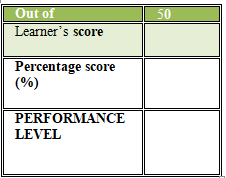 FOR EXAMINERSINSTRUCTIONS TO CANDIDATES Answer all the questions in the spaces provided.Ensure your work is neat.QUESTIONSIdentify the following  maps. (3 mks)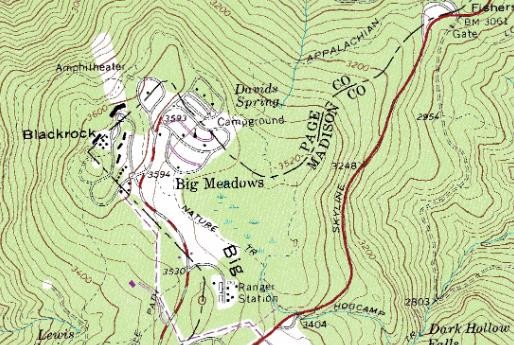 	…………………………………………..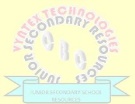 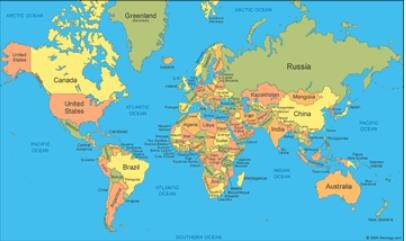 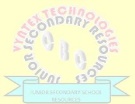 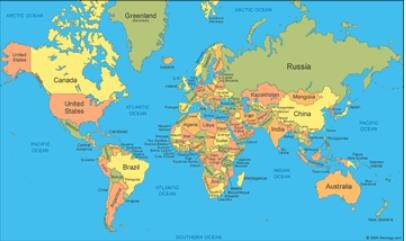   …………………………………………..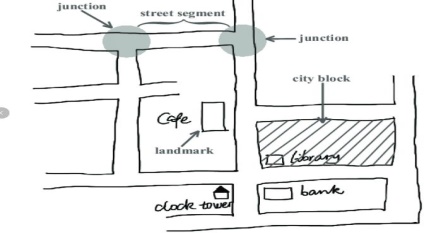 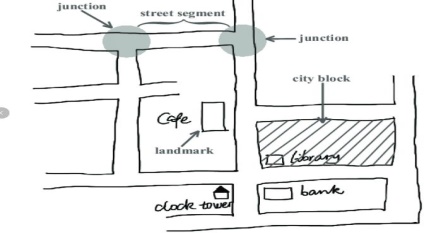 🢒……………………………………………Discuss the origin of the solar system under the following theoriesThe passing star theory (4mks)………………………………………………………………………………..………………………………………………………………………………..……………………………………………………………………………………………………………………………………………………………………The nebula cloud theory. (4mks) …………………………………………………………………………………..…………………………………………………………………………………..…………………………………………………………………………………..………………………………………………………………………………….State the names that describes the shape of the earth . (3mks)………………………………..……………………………….………………………………..What are the Effects of Rotation of the Earth . (3mks)……………………………………………………………………………….……………………………………………………………………………….……………………………………………………………………………….What are the effects of Revolution of the earth? (3mks)………………………………………………………………………………….…………………………………………………………………………………..…………………………………………………………………………………..If the time in Monrovia , Liberia ,120W is 8:00am,what is the time at Addis Ababa, Ethiopia,                 38 0E?(4mks)List down four proofs that the earth is spherical (4mks)………………………………..……………………………………………………………………………………………………………………………………..………………………………………………………………………………….…………………………………………………………………………………Identify the following parts of internal structure of the earth (4mks)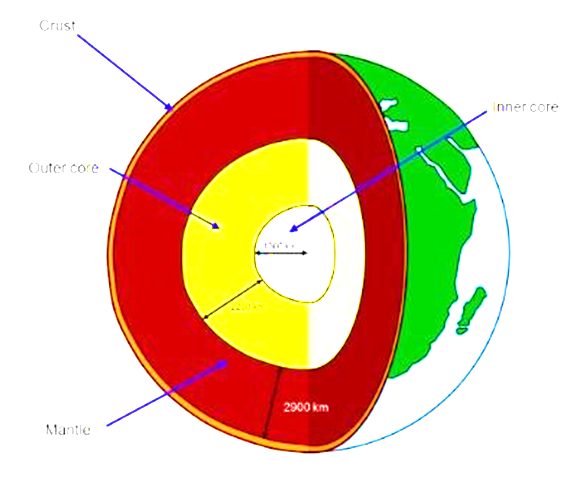 State the characteristics of the earth’s Core(3mks)…………………………………………………………………….…………………………………………………………………….…………………………………………………………………….State the Composition of the Atmosphere(3mks)………………………………………………………………………………………..…………………………………………..a) Name the four main zones of the atmosphere (4mks)……………………………………………………………….……………………………….…………………………………The table below shows rain fall and temperature in town x use it to answer the questions that follow Calculate (2mks)The total annual rainfall The mean monthly rainfall (2mks)The annual range of temperature (2mks)The mean annual temperature (2mks) Using the table indicate the following (3mks)The wettest month …………………………………The hottest month …………………………………………The coolest month …………………………………………What are the factors to be taken into account when sitting a weather station (3mks)……………………………………………………………………………….……………………………………………………………………………….……………………………………………………………………………….Write what element of weather they measure(3mks)Thermometer- ……………………………………..Hygrometer- …………………………………….Rain gauge-………………..……………………..State the Factors influencing population distribution in Africa.(3mks) …………………………………………………………………………..…………………………………………………………………………………………………………………………………………………………A Grade 8 learner in a certain school obtained the following data showing monthly temperatures recorded in the nearby weather station. Create a simple bar graph using the information given(5mks)Name one way of making peace with oneself under different circumstances.(1m k)…………………………………………………………………………………………………………Name one situation require assertiveness in our lives.(1 mk)…………………………………………………………………………………………………………Name one situation that require creative thinking.(1mk)…………………………………………………………………………………………………………This is the last printed page Mark Score RangeBelow 4040-5960-7980-100PERFORMANCE LEVELBelow expectationApproaching expectationsMeeting expectations Exceeding expectationsMonthsJAFEMAAPMAJUNJULAUSEOCNODETemp °C232426282928262626302825Rainfall mm30311850072040830070150MonthJanFebMarAprMayJunJulAugSepOctNovDecTemp0 C292433272729292833283029